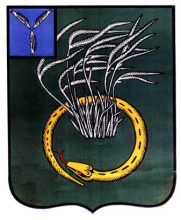 АДМИНИСТРАЦИЯ  ПЕРЕЛЮБСКОГО МУНИЦИПАЛЬНОГО РАЙОНА  САРАТОВСКОЙ ОБЛАСТИПОСТАНОВЛЕНИЕот   23  июня 2021 года  № 200с. ПерелюбО внесении изменений в постановление администрации Перелюбского муниципального района№ 123 от 12.03.2019 года       На основании  Устава администрации Перелюбского муниципального района, администрация Перелюбского муниципального района Саратовской области ПОСТАНОВЛЯЕТ:          1.Внести в постановление администрации Перелюбского муниципального района  № 123 от 12.03.2019 года «Об определении перечня должностных лиц, уполномоченных составлять протоколы об административных правонарушениях, предусмотренных статьями 1.1-1.10, 2.1-2.3, 2.5, 4.1- 4.4, 7.1, ч.2,4 ст. 7.4, 8.2, 8.3, 9.2 Закона Саратовской области от 29 июля 2009 года № 104 ЗСО «Об административных правонарушениях на территории Саратовской области», следующие изменения: 1.1.Изложить приложение к постановлению в новой редакции согласно приложению.          2.Разместить (опубликовать) настоящее постановление на официальном сайте администрации Перелюбского муниципального района в сети «Интернет».	3. Контроль за исполнением настоящего постановления возложить на первого заместителя главы администрации Перелюбского муниципального района Степанова А.И.Глава Перелюбскогомуниципального района                                                             Г.В. Мотин                                                                       Приложение                                                                                                             к постановлению Администрации                                                                                                                        Перелюбского муниципального района                                                                                           № 200 от 23.06.2021 г.Перечень должностных лиц, уполномоченных составлять протоколы об административных правонарушениях на территории Перелюбского муниципального района Саратовской области№ п/пДолжностные лица уполномоченные составлять протоколы об административных правонарушенияхСтатьи Закона Саратовской области от 29.07.2009 года № 104-ЗСО «Об административных правонарушениях на территории Саратовской области»1.Специалист 1 категории Управления образованием администрации Перелюбского муниципального района2.1;2.2;2.3. 2.Начальник отдела экономического развития и торговли администрации Перелюбского муниципального района7.1.;ч.2 ст.4.8.3.Главный специалист отдела экономического развития и торговли администрации Перелюбского муниципального района1.2; 2.5;ч.2,4 ст. 7.4.4.Начальник ГО и ЧС администрации Перелюбского муниципального района1.3; 1.4; 1.7;7.7.5.Начальник отдела сельского хозяйства администрации Перелюбского муниципального района1.9. 6.Главный специалист отдела строительства, архитектуры, ЖКХ, транспорта и связи администрации Перелюбского муниципального района1.6; 1.8;1.10;4.1-4.4;8.2;8.3;8.5.7.Начальник отдела земельно-имущественных отношений администрации Перелюбского муниципального района9.2.8.Агроном - консультант отдела сельского хозяйства администрации Перелюбского муниципального района1.1;1.5.